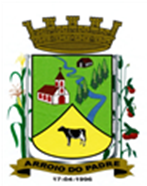 ESTADO DO RIO GRANDE DO SULMUNICÍPIO DE ARROIO DO PADREGABINETE DO PREFEITOMensagem 94/2017ACâmara Municipal de VereadoresSenhor PresidenteSenhores Vereadores	Com satisfação mais uma vez me dirijo aos Senhores, oportunidade em que encaminho para a apreciação desta Colenda Câmara o projeto de lei 94/2017.	Depois de cumprimentá-los, passo a expor-lhes as razões de mais um projeto de lei, desta vez com o ensejo de buscar autorização para o estabelecimento de regras para o sorteio de prêmios em função de emissão de notas fiscais com vinculo ao Imposto de Circulação de Mercadorias e Serviços-ICMS. Dispõe, ainda, o projeto de lei dispõe sobre a adesão a Plataforma Nota Fiscal Gaúcha.	Em linhas gerais o projeto de lei busca incrementar a participação do Município de Arroio do Padre na modalidade tributária mencionada. É certo que com maior participação, e aqui falamos de emissão de notas fiscais, porque mais houver e mais valor circular oficialmente, tende a crescer com isto o índice a partir do qual dá-se a repartição do produto do imposto.	Assim sendo, submeto a apreciação nesta Casa na confiança de sua aprovação.	Atenciosamente.	Arroio do Padre, 07 de julho de 2017. Leonir Aldrighi BaschiPrefeito MunicipalAo Sr.Rui Carlos PeterPresidente da Câmara Municipal de VereadoresArroio do Padre/RSESTADO DO RIO GRANDE DO SULMUNICÍPIO DE ARROIO DO PADREGABINETE DO PREFEITOPROJETO DE LEI Nº 94 DE 07 DE JULHO DE 2017.Institui o Programa Municipal de Premiação a Consumidores, mediante a utilização da Plataforma Nota Fiscal Gaúcha do Estado do Rio Grande do Sul e dá outras providências.Art. 1º Fica instituído O Programa Municipal de Premiação a Consumidores.Parágrafo único: O Programa de que trata o “caput” deste artigo tem por objetivo incrementar as receitas decorrentes do ICMS, pelo incentivo à emissão dos documentos fiscais, bem como sensibilizar os cidadãos sobre a importância do exercício da cidadania fiscal, por meio da realização de sorteios aos consumidores finais, pessoas físicas.Art. 2º Os sorteios do Município serão mensais, através da distribuição de prêmio em bens ou dinheiro, e serão efetivados com a utilização da Plataforma do Programa Nota Fiscal Gaúcha, atendidos os requisitos da Lei Nº 14.020/2012.Art. 3º As despesas decorrentes da execução desta Lei correrão por conta de dotações orçamentárias próprias, suplementadas, se necessário.Art. 4º A premiação e seu valor serão fixados por Decreto do Poder Executivo.Art. 5º Esta Lei entra em vigor na data da sua publicação.Arroio do Padre, 07 de julho de 2017.Visto TécnicoLoutar PriebSecretário de Administração, Planejamento,Finanças, Gestão e TributosLeonir Aldrighi BaschiPrefeito Municipal